Prozess Büroberatung für den Pastoralen RaumProzess in Begleitung von einer VerwaltungsleitungDie Entscheidung, einen einzigen Pfarrer als Leiter aller Kirchengemeinden im Pastoralen Raum (PR) einzusetzen, hat große Auswirkungen auf die Pfarrbüros. Waren viele von ihnen bisher einfach ein „Büro im Pfarrhaus“, bei dem ein Pfarrer im Zweifelsfall immer ansprechbar war, so konzentriert sich im Pastoralen Raum vieles im Büro bei dem einen Leiter. Zusätzlich bringt die Entlastung des Leiters durch die Verwaltungsleitung eine zusätzlich Rolle in den PR, die Ausgestaltung und Einübung braucht. Dass sich Arbeit und Entscheidungswege verlagern, sind wesentliche Veränderungen im Alltag der Büros. Die Erfahrung zeigt, dass selbst hoch qualifizierte Mitarbeitende diese Veränderungen nicht nebenbei bewältigen. Sie zu gestalten ist eine Gemeinschaftsaufgabe der Entscheider (Pfarrer, Verwaltungs-leitung und Kirchenvorstände) und der Mitarbeitenden.
(Arbeitshilfe: Personaleinsatz in den Büros im Pastoralen Raum, abgelegt unter www.verwaltung-erzbistum-paderborn.de, zu finden unter dem Stichwort „Personaleinsatz“)Auf Wunsch der Leitung (dem Leiter des Pastoralen Raumes und der Verwaltungsleitung) kann die Um-/Neustrukturierung der Pfarrbüros durch eine Beraterin (Nicole Barth, Annegret Koch oder Jutta Loke) begleitet werden. Die Kosten für die Beraterin (Honorar und Fahrtkosten) werden vom Erzbischöflichen Generalvikariat (EGV) übernommen. Voraussetzung ist ein Kontrakt zwischen dem Leiter des Pastoralen Raums, der Verwaltungsleitung, der Beraterin und dem EGV, vertreten durch das Referat Unterstützung der Verwaltung im Pastoralen Raum (Referat PastorAdmin).Im Folgenden wird der begleitete Prozess der Um-/Neustrukturierung der Pfarrbüros im Pastoralen Raum dargestellt.Erfahrungsgemäß gibt es wesentliche Erfolgsfaktoren für die Durchführung des Prozesses: Das Sekretariatsteam ist komplett, größere Veränderungen sind nicht geplant.Im Sekretariatsteam ist eine Teamleitung ernannt.Das Pastoralteam im PR hat sich bereits zusammen gefunden.Die Kirchenvorstände (KVs) im PR arbeiten zusammen.ProzessverlaufGespräch mit der Leitung (Auftaktgespräch und Kontraktabschluss) Bei Bedarf gibt es ein weiteres Angebot vor Prozessbeginn: Zielklärung mit Leiter und/oder VL, in der Regel ein halber TagAuftaktworkshop mit dem Leiter, der VL und dem Kirchenvorstand (KV) bzw. dem FinanzausschussPräsentation vor dem Pastoralteam Workshop 1 mit Sekretariatsteam und VLBei Bedarf gibt es ein weiteres Angebot im Prozessverlauf: Ein halber IT-Tag zur Unterstützung der effektiven Nutzung der Softwarelösungen Workshop 2 mit Sekretariatsteam und VLErgebnisworkshop (alle) Abschlussgespräch unter den Kontraktpartnern Workshop 3 mit Sekretariatsteam und VL Gespräch mit der Leitung  Dauer ca. 2,5 Stunden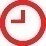 Eine Mitarbeiterin oder ein Mitarbeiter des EGV und die Beraterin treffen sich mit dem Leiter des Pastoralen Raums und der VL zu einem Auftaktgespräch. In diesem Gespräch geht es um:Darstellung des ProzessablaufsAufbau einer vertrauensvollen Ebene, die von Offenheit und Ehrlichkeit geprägt istErörterung der aktuellen SituationAufnahme der Zielvision der LeitungKlärung der einzelnen Rollen, auch mit Blick auf die Ausgestaltung der Rolle der Sekretärin bzw. Sekretär des Pfarrers  Abschluss des KontraktesBei Bedarf gibt es ein weiteres Angebot vor Prozessbeginn: Zielklärung mit der Leitung, Dauer in der Regel ein halber Tag. Mögliche Klärungsprozesse:Differenzierung individueller Ziele der Leitung / OrganisationszieleTeamleitung für das SekretariatsteamBlick auf die Bürosituation (das gemeinsame Büro am Sitz des Leiters und die weitere Pfarrbüros)Auftaktworkshop mit der Leitung und dem Kirchenvorstand   Dauer ca. 4 Stunden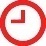 Im Auftaktworkshop erarbeitet die Beraterin unter Mitwirkung der VL mit dem Leiter des Pastoralen Raums und Vertretern des KVs/der KVs bzw. des Finanzausschusses die Rahmenbedingungen für den Veränderungsprozess (Auf Wunsch können auch weitere Beteiligte einbezogen werden, z. B. aus dem Pastoralteam oder dem Pfarrgemeinderat/Gesamtpfarrgemeinderat):Vorstellung des Prozesses durch die BeraterinKlärung der Frage: WARUM machen wir das? Ggf. Entwicklung einer Vision für das Büro am Sitz des LeitersEntwicklung von Zielen (u.a. Leiterbüro, Besetzung der Kontaktbüros, Ausgewogenheit zwischen Kundenkontakt und Stillarbeitszeiten, Weisungsbefugnisse) Einordnung in den pastoralen Prozess Konkrete, schriftliche AuftragserarbeitungErarbeitung von Projektprämissen, der Vorgehensweisen und TerminplanPräsentation vor dem Pastoralteam  Dauer ca. 1,5 StundenVorstellung des ProzessablaufesVorstellung der vereinbarten Ziele aus dem Workshop mit den GremienvertretendenBewusstseinsschaffung für gemeinsame Verantwortung in AbläufenKlärung offener FragenGrundlage für bedarfsorientierten Austausch und ZusammenarbeitWorkshop 1 mit Sekretariatsteam und Verwaltungsleitung  Dauer 1 TagIn dem ersten und zweiten Workshop erarbeitet die Beraterin mit dem Sekretariatsteam und der VL (je nach Absprache) das Konzept für die Um-/Neugestaltung der Pfarrbüros:Erfassung der aktuellen Situation in den BürosDas Büro der Zukunft in unserem Pastoralen RaumMeine Rolle, mein Selbstverständnis als Pfarrsekretärin bzw. als PfarrsekretärTeamleitung des SekretariatsteamsVerabschiedung von alten SichtweisenGemeinsamer Aufbau neuer Strukturen unter der Berücksichtigung der Ziele aus dem Workshop mit dem Leiter und den GremienvertretendenAufbruchsstimmung erzeugen: Wir schaffen das gemeinsam.Bei Bedarf gibt es ein weiteres Angebot:Zusammenarbeit mit der Abteilung IT.  Dauer in der Regel ein halber Tag. Denkbare IT-Themen:Software-Anwendung TeRMInGemeinsame elektronische Dateiablage anlegen/organisierenFormulare gestaltenArbeiten mit Citrix intensivierenWorkshop 2 mit Sekretariatsteam und Verwaltungsleitung  Dauer 1 TagErfassung aller Leistungsbereiche und -inhalteKompetenzfeststellung – Selbst- und Fremdbild Klärung von ZuständigkeitenZuordnung von Leistungsbereichen unter Berücksichtigung der Arbeitszeiten, Neigungen und TalenteSituation der KontaktbürosAusgewogenheit zwischen Kundenkontakt und StillarbeitszeitenErgebnisworkshop  Dauer ca. 3 StundenDie Arbeitsergebnisse der beiden Workshops mit dem Sekretariatsteam werden der Leitung und den Gremienvertretenden vorgestellt und weiterer Beratungsbedarf wird geklärt:Einladung der Teilnehmenden aus dem 1. Auftakt-WorkshopPräsentation der ErgebnisseAustausch über den Ablauf des ProzessesWahrnehmung des Prozesses von außenKlärung über ggf. weiteren Beratungsbedarf
Abschlussgespräch mit der Leitung  Dauer ca. 2 StundenIm Abschlussgespräch treffen sich die Kontraktpartner (Mitarbeitende des EGVs, die Beraterin, die VL und der Leiter des Pastoralen Raums) für einen Rückblick auf den Prozess und einen Ausblick auf die weitere Umsetzung:Rückblick auf den ProzessAuswertung des ProzessesBlick auf das zukünftige Rollengefüge zwischen Pfarrer, VL, Teamleitung (sofern eingesetzt) und Sekretariatsteam Wird weitere Unterstützung benötigt?
Follow-Up Workshop: 
Workshop 3 mit Sekretariatsteam und VL  Dauer 1 TagNach ca. 6 Monaten findet ein 3. Workshop statt, bei dem das bisher Erreichte überprüft wird und – wenn nötig – Korrekturen erarbeitet werden:Stimmung im TeamGemeinsame ReflexionErörterung der aktuellen SituationWas läuft gut?Wo gibt es Schwierigkeiten? Wo braucht es Anpassungen?Müssen zusätzliche Ziele formuliert werden?Empfehlungen zum Abschluss: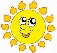 Feiern Sie Ihren Erfolg und stärken Sie das Teamgefühl mit einem kleinen Fest, mit einem Gottesdienst oder einem gemeinsamen Essen. Nähe wird hergestellt und Anerkennung sowie Wertschätzung für die Veränderungsbereitschaft werden spürbar.Der geschlossene Kontrakt endet hier, der Entwicklungsprozess im Team geht natürlich weiter. Treffen Sie eine Vereinbarung, wie Sie Ihre eigene Entwicklung beobachten möchten. 